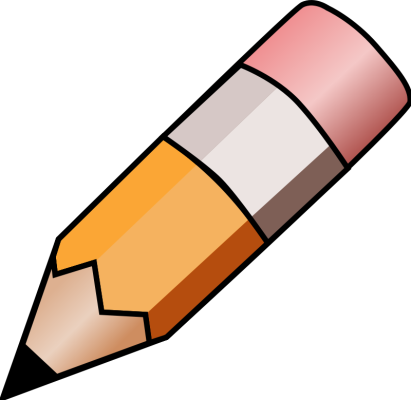 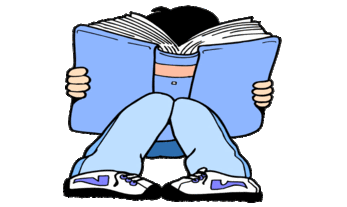 YEAR 2 HOME LEARNING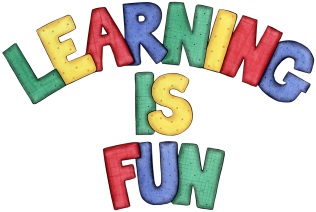 YEAR 2 HOME LEARNINGDate Set29.3.19Date Due3.4.19MathleticsOn Matheletics focus on subtracting two digit numbers from two digit numbers. Also focus on multiplication statements and solving word problems.  If children are confident in the 2, 5 and 10 times tables please start learning the 3, 4 and 6 times tables.  All activities can be found on matheletics.com. Every child has their username and passwords in their reading records.SpellodromeWritingWe have been exploring the story of ‘The Lighthouse Keeper’s Cat’ by Ronda and David Armitage. This is the story of a cat named Hamish who leaves his home in the white cottage on the cliffs to find a new one in the village and comes across different challenges on his way. For your writing challenge we would like you to imagine that you are Hamish and write a diary entry describing how he feels as he goes on his journey. You need to include in your writing: ‘I’ when describing what Hamish is doing/feelings. WOW words to describe his feelings (try to avoid – nice, happy and sad)  Full stops and capital letters in the correct places.Use of sequencing words to describe what is happening next e.g. next, then, after etc. Use of because to explain why you are feeling that way.   Write at least a page for your diary entry. Spellings to learn this week:enjoymentsadnesscarefulplayfulhopelessplainnessbadlyReadingRecommended daily reading time:KS1 20 minutes.Home Learning ProjectDate Set:                                                           Date Due: GreekPlease go to Greek Class Blog for Greek Home LearningGreek Class - St Cyprian's Greek Orthodox Primary Academy